Дата:  08.12.2020Группа: 19-ЭК-1дНаименование дисциплины/ МДК: МатематикаТема: Практическое занятие «Нахождение площади криволинейной трапеции»Краткий теоретический материалОпределение. Функция F(х) называется первообразной для функции f(х) на заданном промежутке J, если для всех х из этого промежутка F`(х)= f(х). Так функция F(х)=х3первообразная для f(х)=3х2 на (- ∞ ; ∞ ).Так как, для всех х ~R справедливо равенство: F`(х)=(х3)`=3х2Как мы уже заметили, данная функция имеет бесконечное множество первообразных (смотри пример № 1).Пример № 2. Функция F(х)=х есть первообразная для всех f(х)= 1/х на промежутке ( 0; +), т.к. для всех х из этого промежутка, выполняется равенство F`(х)= (х 1/2)`=1/2х-1/2=1/2хПример № 3. Функция F(х)=tg3х есть первообразная для f(х)=3/cos3х на промежутке т.к. F`(х)=(tg3х)`= 3/cos23хТеорема: (Основное свойство первообразной функции)Если F(х) одна из первообразных для функции f(х) на промежутке J, то множество всех первообразных этой функции имеет вид: F(х)+С, где С - любое действительное число.Это значит, что если F(х) - первообразная для функции f (х) на промежутке J, то множество всех первообразных этой функции имеет вид: F(х)+С, где С - любое действительное число. Следовательно, любые две первообразные данной функции отличаются друг от друга постоянным слагаемым.Пример: Найти множество первообразных функции f (х) = cos х. Изобразить графики первых трех.Решение: sin х - одна из первообразных для функции f (х) = cos х , F(х) = sin х+С – множество всех первообразных, т.е.  F1 (х) = sin х-1F2 (х) = sin х F3 (х) = sin х+1 и т.д.Геометрическая иллюстрация: График любой первообразной F(х)+С можно получить из графика первообразной F(х) при помощи параллельного переноса r (0;с).Пример: Для функции f (х) = 2х найти первообразную, график которой проходит через т.М (1;4)Решение: F(х)=х2+С – множество всех первообразных, F(1)=4 - по условию задачи. 
Следовательно, 4 = 12+С
С = 3
F(х) = х2+3Основное понятие интегрального исчисления: если  – первообразная для , то совокупность функций , где С – произвольная постоянная, называется неопределенным интегралом от функции , который обозначается следующим образом:.Геометрически неопределенный интеграл представляет собой семейство плоских кривых , называемых интегральными.Для того, чтобы проверить, правильно ли выполнено интегрирование, надо взять производную от результата и убедиться, что получена подынтегральная функция . Как всякая обратная операция, интегрирование – более сложное действие, чем дифференцирование.Пример: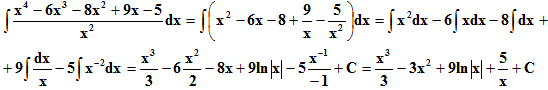 Определенный интеграл.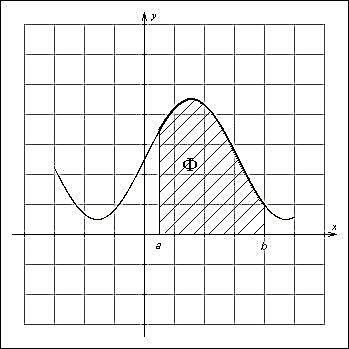 Пусть функция f (x) непрерывна и не меняет знак на отрезке [a; b]. Плоскую фигуру Ф, ограниченную графиком функции f (x), осью абсцисс и прямыми x = a и x = b, называют криволинейной трапециейФормула Ньютона-ЛейбницаПусть функция f (x) непрерывна на замкнутом интервале [a, b]. Если F (x) первообразная функции f(x) на[a, b]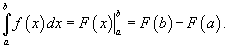 Площадь криволинейной трапецииПлощадь фигуры, ограниченной осью 0x, двумя вертикальными прямыми x = a, x = b и графиком функции f (x) (рисунок 1), определяется по формуле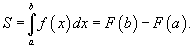 Пусть F (x) и G (x) - первообразные функций f (x) и g (x), соответственно. Если f (x) ≥ g (x) на замкнутом интервале [a, b], то площадь области, ограниченной двумя кривыми y = f (x), y = g (x) и вертикальными линиями x = a, x = b (рисунок 2), определяется формулой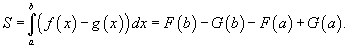 Пример.    Вычислить площадь фигуры, ограниченной линиями , , , .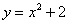 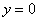 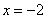 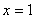 Выполним чертеж (обратите внимание, что уравнение  задает ось ):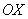 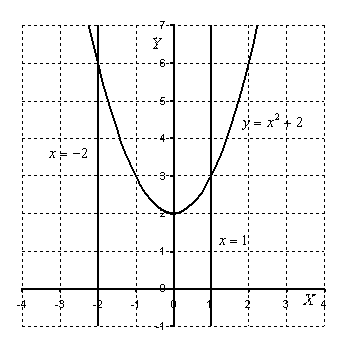 На отрезке  график функции  расположен над осью , поэтому 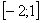 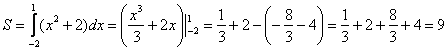 Ответ: 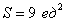 Контрольные вопросы  Что называют первообразной функции?Запишите три правила вычисления первообразной функции?Какую фигуру называют криволинейной трапецией?В чем заключается геометрический смысл определенного интеграла? Как вычислить площадь криволинейной трапеции?__________________Наразова Л.А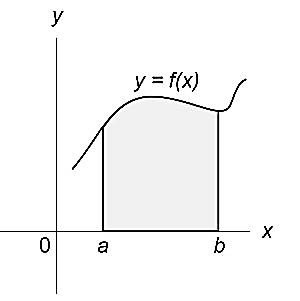 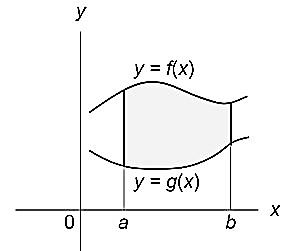 Рис.1Рис.2